​OCHRANA A ZPRACOVÁNÍ OSOBNÍCH ÚDAJŮ                                                             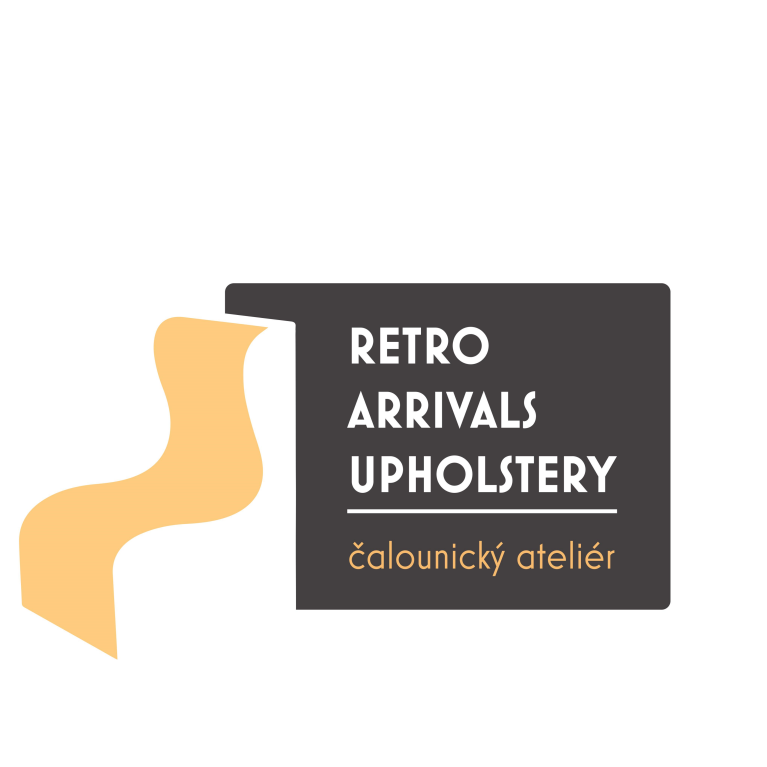 KDO JE SPRÁVCEM VAŠICH OSOBNÍCH ÚDAJŮ:Retro Arrivals, spol. s r. o., se sídlem Buková 254, 251 62, Louňovice, v okrese Praha - východ a v kraji Střední Čechy, zapsaná v obchodním rejstříku pod sp.zn. C 326768, Městský soud v Praze, IČ 08884684, e-mail: info@retroarrivals.com(dále jen „my“ nebo „správce“)
ROZSAH, ÚČEL, DOBA ULOŽENÍ A ZPŘÍSTUPNĚNÍ SHROMAŽDOVÁNÝCH  ÚDAJŮ:  Zpracováváme osobní údaje, které jste nám poskytli nebo osobní údaje, které jsme získali na základě plnění Vaší objednávky. Osobní údaje evidujeme především v rozsahu: jméno, příjmení, e-mail,telefon, název firmy, IČ, DIČ, fakturační adresa, dodací adresa.Tyto údaje jsou shromažďovány především za účelem sjednání zakázky/smlouvy, vytvoření objednávky/zakázkového listu, fakturace, zajištění přepravy a pro kontrolu ze strany finančního úřadu nebo jiných oprávněných státních orgánů.K údajům, které jste nám předali, bude mít přístup pouze správce, jeho zaměstnanci a také popřípadě třetí osoby, jako jsou přepravní společnosti a subdodavatelé, kteří se mohou podílet na realizaci a zajištění zakázky, dále poskytovatelé účetních, daňových a právních služeb správce.
Vaše osobní údaje budeme archivovat po dobu 10 let podle příslušných právních předpisů , nejdéle však do odvolání Vašeho souhlasu se zpracováním osobních údajů za tímto účelem (sjednání smlouvy o zakázce a její plnění). Po skončení smluvního vztahu budeme Vaše osobní údaje uchovávat jen tak dlouho, abychom splnili nezbytnou archivační povinnost .
VAŠE PRÁVA JAKO POSKYTOVATELE OSOBNÍCH ÚDAJŮMáte právo na: přístup a přesnost Vašich osobních údajů - na základě Vaší žádosti Vám musíme sdělit, zda zpracováváme, nebo nezpracováváme Vaše osobní údaje Pokud se domníváte, že zpracováváme Vaše osobní údaje nesprávně nebo nepřesně, pak máte právo na jejich opravu – žádost o korekci zašlete na info@retroarrivals.com. Vaše údaje budou strukturovaně evidovány.Pokud s Vašimi údaji nakládáme, pak máte právo znát následující: za jakým účelem Vaše údaje zpracováváme, v jakém rozsahu jsou tyto údaje zpracovávány, jak dlouho budou uchovávány,komu budou zpřístupněny,, zda můžete podat stížnost Úřadu pro ochranu osobních údajů.
Vaše osobní údaje vymažeme, pokud je již nepotřebujeme, odpadnou všechny právní důvody takového zpracování, nebo nám takovou povinnost ukládá právní předpis. Provedeme také výmaz, vznesete-li námitky proti zpracování a nejsou dány převažující oprávněné důvody pro pokračování ve zpracování. Jste oprávněni využít i práva být zapomenut.

Můžete uplatnit právo na omezení zpracování Vašich osobních údajů. V takovém případě budeme uchovávat v režimu omezeného zpracování, a to po dobu, dokud nezbytně nutnou pro vyřešení případných  nesrovnalostí  ve  zpracování Vašich osobních údajů.Máte právo kdykoli  odvolat svůj souhlas se zasíláním obchodních sdělení. Pokud se domníváte, že jsou Vaše osobní údaje zpracovávány v rozporu s příslušnými právními předpisy, sdělte nám prosím tuto skutečnost na e-mail info@retroarrivals.com  Jistě najdeme společně řešení. Pokud bychom se na něčem přece jen neshodli, můžete podat stížnost Úřadu pro ochranu osobních údajů. Bližší informace naleznete na webových stránkách www.uoou.czDalší důležité informace: Přijali jsme veškerá vhodná technická a organizační opatření k zabezpečení osobních údajů.Odesláním e-mailu z internetového formuláře nebo podepsáním objednávky/zakázkového listu potvrzujete, že jste seznámen/a s podmínkami ochrany osobních údajů a že je v celém rozsahu přijímáte.S těmito podmínkami souhlasíte zaškrtnutím souhlasu před odesláním e-mailu z webových stránek správce. Zaškrtnutím souhlasu potvrzujete, že jste seznámen/a s podmínkami ochrany osobních údajů a že je v celém rozsahu přijímáte.Správce je oprávněn tyto podmínky změnit. Novou verzi podmínek ochrany osobních údajů (GDPR) zveřejní na svých internetových stránkách.Informace o zpracování Vašich osobních údajů v souladu s nařízením Evropského parlamentu a Rady (EU) 2016/679 ze dne 27. dubna 2016 o ochraně fyzických osob v souvislosti se zpracováním osobních údajů (GDPR).Veškeré kontaktní údaje o nás najdete na webové stránce www.retroarrivals.com. Tato stránka může využívat soubory cookies, které usnadňují orientaci v síti internet. Soubory cookies jsou užitečné, protože zvyšují uživatelskou přívětivost opakovaně navštívené internetové stránky.Vaše případné námitky, sdělení, připomínky zasílejte prosím na adresu info@retroarrivals.comRetro Arrivals, spol. s r. o.Buková 254, Louňovice, okr. Praha – východTel. +420 605 705 691e-mail info@retroarrivals.comwww.retroarrivals.comPoslední aktualizace těchto podmínek o zpracování osobních údajů (GDPR) je ze dne 15.4.2022